Data ŚniadanieObiadPodwieczorekPoniedziałek22.04.2024r.Kajzerka z masłem 1szt.(1,7),polędwica sopocka, ser żółty, ogórek zielony,               kakao 200ml.(7),herbata z miętą i miodem 200ml.Gruszka 1/2szt.Krupnik z ziemniakami 300ml.(9).              Gulasz wołowy 130g.,kopytka 120g.(1,3). Ogórek zielony ze szczypiorkiem.Sok jabłkowo pomarańczowy 200ml.Wafle ryżowe 24g.Woda mineralna.Sok owocowy 200ml.Banan 1szt.Wtorek23.04.2024r.Płatki kukurydziane na mleku 200ml.(7), bułka chałkowa z masłem ½ szt.(1,7), chleb mieszany z masłem 1kr.(1,7),miód, dżem truskawkowy, herbata z cytryną 200ml.Kiwi 1/2 szt. Zupa pieczarkowa z makaronem 300ml.(7,9),udko pieczone 120g.,ziemniaki 200g.Surówka z białej kapusty 100g.Sok jabłkowy 200ml.Mus owocowy 100g.Woda mineralna.Podpłomyki.Jabłko 1szt.Środa   24.04.2024r.Kanapki wiosenne z masłem 2kr.(1,7)-sałata, jajko (3),rzodkiewka, szczypiorek.Kawa mleczna 200 ml.(7), herbata z cytryną 200ml.Jabłko 1/2szt.Zupa z soczewicy z ziemniakami i kiełbasą 300ml.(9).                        Makaron durum z serem białym 240g.(1,7).Sok jabłkowy 200ml.Pomarańcza 1szt.Hot dog 1szt.(1),ketchup.Woda mineralna.Sok jabłkowy 200ml.Czwartek25.04.2024r.Chleb mieszany z masłem 2kr.(1,7),pasta z tuńczykiem i szczypiorkiem (4),wędlina, kakao 200ml.,herbata z miętą i miodem 200ml.Bakalie (8).Zupa ziemniaczana z zacierką 300ml.(1,3,9).                                        Pulpety wieprzowe w sosie własnym 130g.(1,3),kasza bulgur 120g.(1).Sałatka z ogórka kiszonego i papryki 100g.Sok jabłkowo pomarańczowy 200ml.Batonik 25g.Woda mineralna.Sok Kubuś 200ml.Kiwi 1szt.Piątek26.04.2024r.Parówka z szynki na gorąco 2szt.,ser żółty, bułka kajzerka z masłem 1szt.(1,7),           herbata z cytryną 200ml.,kawa mleczna 200ml.(7).Gruszka ½ szt.Zupa pomidorowa z ryżem 300ml.(9) 300ml.Ryba po grecku 150g.(1,3,4),              ziemniaki 200g.Sok jabłkowy 200ml.Budyń śmietankowy z rodzynkami 200ml.Woda mineralna.Chrupki kukurydziane 20g.Jabłko 1szt.Data ŚniadanieObiadPodwieczorekPoniedziałek29.04.2024r.Jajecznica ze szczypiorkiem (3),wędlina, chleb mieszany z masłem 2kr.(1,7), kakao 200ml.(7), herbata z miętą i miodem 200ml.Mandarynka 1szt.Zupa ogórkowa z ziemniakami 300ml.(7,9).Kurczak w sosie brokułowym z makaronem durum 250g.Sok jabłkowo pomarańczowy 200ml.Jabłko 1szt.Serek homogenizowany 140g.(7).Woda mineralna.Andruty i chrupki owsiane. Jabłko 1szt.Wtorek30.04.2024r.Zacierka na mleku 200ml.(1,7),bułka chałkowa z masłem 1/2szt.(1,7),chleb mieszany z masłem 1kr.(1,7),miód, dżem, herbata z cytryną 200ml.Jabłko 1/2szt.Żurek z ziemniakami 300ml.(7).Fasolka po bretońsku 240g.,chleb 2kr.(1),           sok jabłkowy 200ml.Jogurt 1szt.(7).Herbatniki kakaowe 50g.Woda mineralna.Sok mandarynkowy 200ml.Środa01.05.2024r.                WOLNE.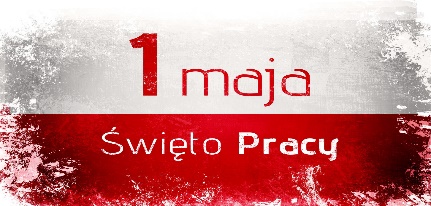           WOLNECzwartek   02.05.2024r.Chleb mieszany z masłem 2kt.(1,7).ser żółty, wędlina ,ogórek kiszony ,kakao 200ml.,herbata z cytryną 200ml.Bakalie.Zupa kalafiorowa z ziemniakami 300ml.(7,9).Pierogi z jagodą i śmietaną 240g.(1,7).Sok jabłkowo pomarańczowy 200ml.Biszkopty szkolne 20g.Woda mineralna.Sok wieloowocowy 200ml.Piątek   03.05.2024r.             WOLNE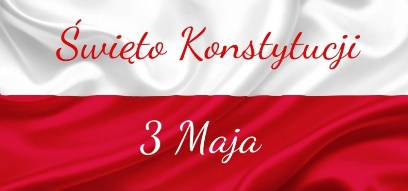           WOLNE